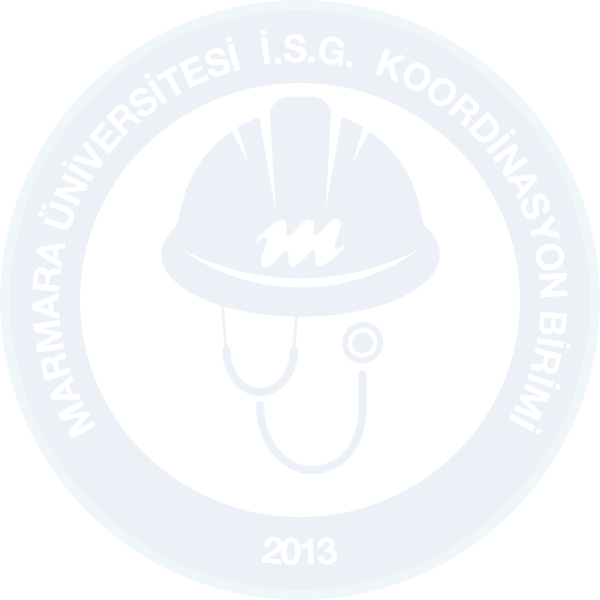 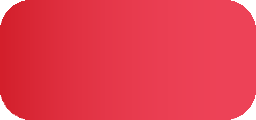 Kazazedeye direktemasetmeHAYIR           Kazazedeye       Dokunmadan       önce elektrik       akımı kesildimi?Tahta, çubuk vb.yalıtkan malzemeler kullanarak elektrikleEVETTeması kes                                   Revir/112haberverKazazedeninbilincinikontroletİlkyardımUygula              EVETİlkyardımcıbelgenvarmı?            HAYIRKazazedenin Hayatsal Faalietleri devam ediyormu?EVETYanık bölgeyi temiz ve kurubezle örtEVET       Kazazedede         Yanıkvarmı?HAYIRKazazedeyisıcaktut,üzeriniörtvepsikolojikdesteksağlaKazazedeyi yerinden oynatma Çevregüvenliği sağla        112